蓝月亮2020校园招聘简章蓝月亮品牌诞生于1992年，是国内早期从事家庭清洁剂生产的专业品牌之一。成立27年以来，深谙洗涤之道的蓝月亮，秉承 “一心一意做洗涤”的宗旨，不断推出专业的洗涤产品、科学的洗涤方法，提供全套家居清洁方案。以科技创新为驱动力，以推动环境保护和社会进步为己任，蓝月亮走出了一条不可复制的品牌构建之路。多年来，蓝月亮作为行业领跑者，数次掀起中国洗衣液市场变革，引领行业升级，并致力于推广面向中国消费者的“科学洗涤”教育事业。2008年，蓝月亮率先向全国推广洗衣液，开创了中国洗衣“液”时代。八年后，蓝月亮突破技术难关，推出国内首款采用泵头计量式包装「浓缩+」洗衣液机洗至尊，再一次掀起中国洗衣液市场变革，推动行业浓缩升级。2018年，蓝月亮再次创新，推出新一代生物科技洗衣液“至尊”，为中国消费者带来颠覆式的洗涤新体验。截至2019年，蓝月亮洗衣液连续10年市场综合占有率第一①；蓝月亮洗衣液、洗手液品牌力指数连续9年第一②。“卓越，诚信，尊重”是蓝月亮秉承的价值观。我们追求最卓越的人才，而优质的产品与服务、精准的市场判断，敏感的消费者洞察、独特的营销手法等，将是蓝月亮带给人才最独特的平台资源。2020校招起航，蓝月亮秣马厉兵，为你而来。①  根据中国商业联合会、中华全国商业信息中心对全国各省市区（海南、西藏及港澳台地区除外）年销售额在亿元以上、具有代表意义的典型大型零售商业集团企业的市场销售调查统计：蓝月亮洗衣液连续10年（2009-2018）荣列同类产品市场综合占有率第一位。②根据Chnbrand发布的2019年（第九届）中国品牌力指数C-BPI品牌排名和分析报告，蓝月亮洗衣液、洗手液品牌力指数连续9年（2011-2019）第一。一、宣讲会安排（成都站）二、校招流程网申→参加宣讲会/交流会→面试→发放offer→签订三方协议在线投递简历地址：https://bluemoon.zhiye.com/Campus简历投递二维码：   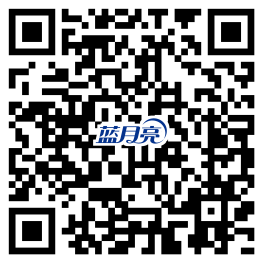 三、薪酬福利薪酬：为优秀的应届毕业生提供富有竞争力的薪酬；社会保险与公积金：五险一金（养老保险、医疗保险、工伤保险、失业保险、生育保险、住房公积金）；户口：公司为广州总部和各大工厂员工解决当地户口；住房：公司为广州总部和各大工厂员工提供免费宿舍；交通：公司为广州总部和各大工厂员工提供免费上下班车；假期：国家法定节假日及带薪年假；其他福利：每年免费健康体检、工作日午餐补贴、每月劳保产品、中秋节、春节等节日礼品。四、招聘岗位管理培训生技术类供应链类市场电商类销售类财务类职能类五、联系方式地址：广州市黄埔区云埔工业区埔南路36号              电话：020-85556668-5518  黄女士公司官方网站：www.bluemoon.com.cn                    答疑邮箱：campus@bluemoon.com.cn（不接收简历）校园招聘微信号：蓝月亮校园招聘                       官方答疑QQ群:799282351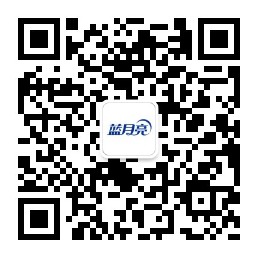 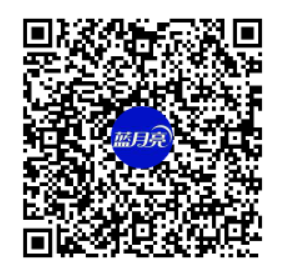 宣讲学校宣讲日期宣讲时间宣讲场地西南财经大学9月26日（周四）19：00-20：30学生活动中心多功能厅需求部门培养方向学历要求专业要求工作地点研发技术部产品研发硕士/博士有机化学/应用化学/毒理/公共医学/生物化学/表面及胶体化学/物理化学/高分子化学/无机化学等相关专业广州研发技术部应用研究本科/硕士/博士轻化工程/化学/纺织/染整等相关专业广州研发技术部包装开发硕士模具设计与制造/包装工程/高分子材料等相关专业广州研发技术部外观设计本科工业设计/包装设计/产品设计等相关专业广州质量部质量体系管理硕士化学化工类/环境类/食品类/制药类等相关专业广州信息科技部JAVA开发工程师本科/硕士计算机科学与技术/信息管理与计算机应用/软件工程/信息管理与信息系统/网络工程/电子与信息技术等相关专业广州信息科技部测试工程师本科/硕士计算机科学与技术/信息管理与计算机应用/软件工程/信息管理与信息系统/网络工程/电子与信息技术等相关专业广州信息科技部产品经理本科/硕士理工类专业，计算机科学与技术/信息管理与计算机应用/软件工程/信息管理与信息系统/电子与信息技术等相关专业优先广州信息科技部UI设计师本科/硕士平面设计/视觉传达/计算机多媒体技术/设计学/网络传媒设计/工业设计等相关专业广州信息科技部算法工程师硕士/博士数学/统计学/计算机科学与技术/软件工程等相关专业广州信息科技部数据分析师硕士/博士理工类专业，计算机科学与技术/信息管理与计算机应用/软件工程/信息管理与信息系统/电子与信息技术等相关专业优先广州需求部门培养方向学历要求专业要求工作地点供应链供应链管理
（管理方向）本科/硕士专业不限，理工科优先广州供应链供应链管理
（技术方向)本科/硕士机械类/电气类/化学化工类/物流类/统计类/数学类/生物类/包装工程/IE/自动化/管理科学与工程等相关专业广州需求部门培养方向学历要求专业要求工作地点市场部消费者研究硕士理工类专业，统计类/数学类等专业优先广州市场部产品策划本科/硕士心理学/工业设计/统计学/轻化工程/纺织/市场营销/汉语言文学/广告学/传播学/产品设计/艺术设计等相关专业广州市场部项目管理硕士专业不限，统计类/数学类/管理类等专业优先广州市场部文案创作硕士中国文学/汉语言文学/中文等相关专业广州市场部传播策划本科/硕士传播学/公共关系学/新闻学/广告学/影视多媒体技术/数字媒体技术/影视制作/导演/电视编导/编剧/摄影等相关专业广州市场部媒介策划本科/硕士品牌传播/新闻传播/广播电视编导/广告学/网络传媒/社会学/心理学/新媒体等相关专业广州市场部平面策划本科专业不限，视觉传达/美学/广告学/平面广告/包装设计等专业优先广州市场部市场推广本科/硕士专业不限，广告学/市场营销/统计学等专业优先广州电子商务部电商研究硕士统计学/应用数学/应用心理学/市场营销/客户关系管理/社会学等相关专业广州电子商务部电商数据分析硕士统计学/应用数学/应用心理学/社会学/管理科学等相关专业广州电子商务部电商策划硕士电子商务/网络传播/广告学/新闻传播/市场营销/社会学/工商管理等相关专业广州电子商务部电商运营本科/硕士专业不限广州/北京/南京/杭州电子商务部电商视觉设计硕士视觉传达/平面广告/包装设计等相关专业广州需求部门培养方向学历要求专业要求工作地点销售部销售运营管理本科/硕士专业不限广州需求部门培养方向学历要求专业要求工作地点财务部财务管理本科/硕士财务管理/会计学/审计/财政/统计学等相关专业广州/天津/昆山/重庆审计部审计管理本科/硕士会计学/财务管理/审计/税务/法律类/管理类等相关专业广州需求部门培养方向学历要求专业要求工作地点人力资源部人力资源管理本科/硕士人力资源管理/企业管理/工商管理/心理学/劳动与社会保障/信息管理与信息系统/管理类等相关专业广州人力资源部企业文化管理本科/硕士哲学/国学/新闻学/企业管理/心理学/管理科学/汉语言文学/广告学/传播学等相关专业广州培训学院培训管理本科/硕士教育学类/人力资源管理/企业管理/市场营销/战略管理/营销管理/工商管理/心理学/哲学/汉语言文学/新闻学/传播学/化学等相关专业广州培训学院培训讲师本科/硕士化学/教育技术/高等教育学/人力资源管理/企业管理/市场营销等相关专业广州/北京行政部行政管理本科/硕士专业不限，旅游管理/酒店管理/行政管理/公共管理/社会工作等专业优先广州总裁办秘书本科/硕士专业不限，行政管理/英语/文秘/心理学/人力资源管理/酒店管理等专业优先广州总裁办文档管理本科/硕士档案管理/图书馆学/行政管理/人力资源管理/统计学/数学/经济学等相关专业广州总裁办运营管理硕士企业管理/人力资源管理/战略管理/营销管理/工商管理/心理学/项目管理/公共关系等相关专业广州总裁办流程管理硕士企业管理/人力资源管理/战略管理/营销管理/工商管理/管理科学与工程/经济学/计算机科学与技术/信息管理与信息系统等相关专业广州总经办法务管理本科/硕士法学等相关专业广州